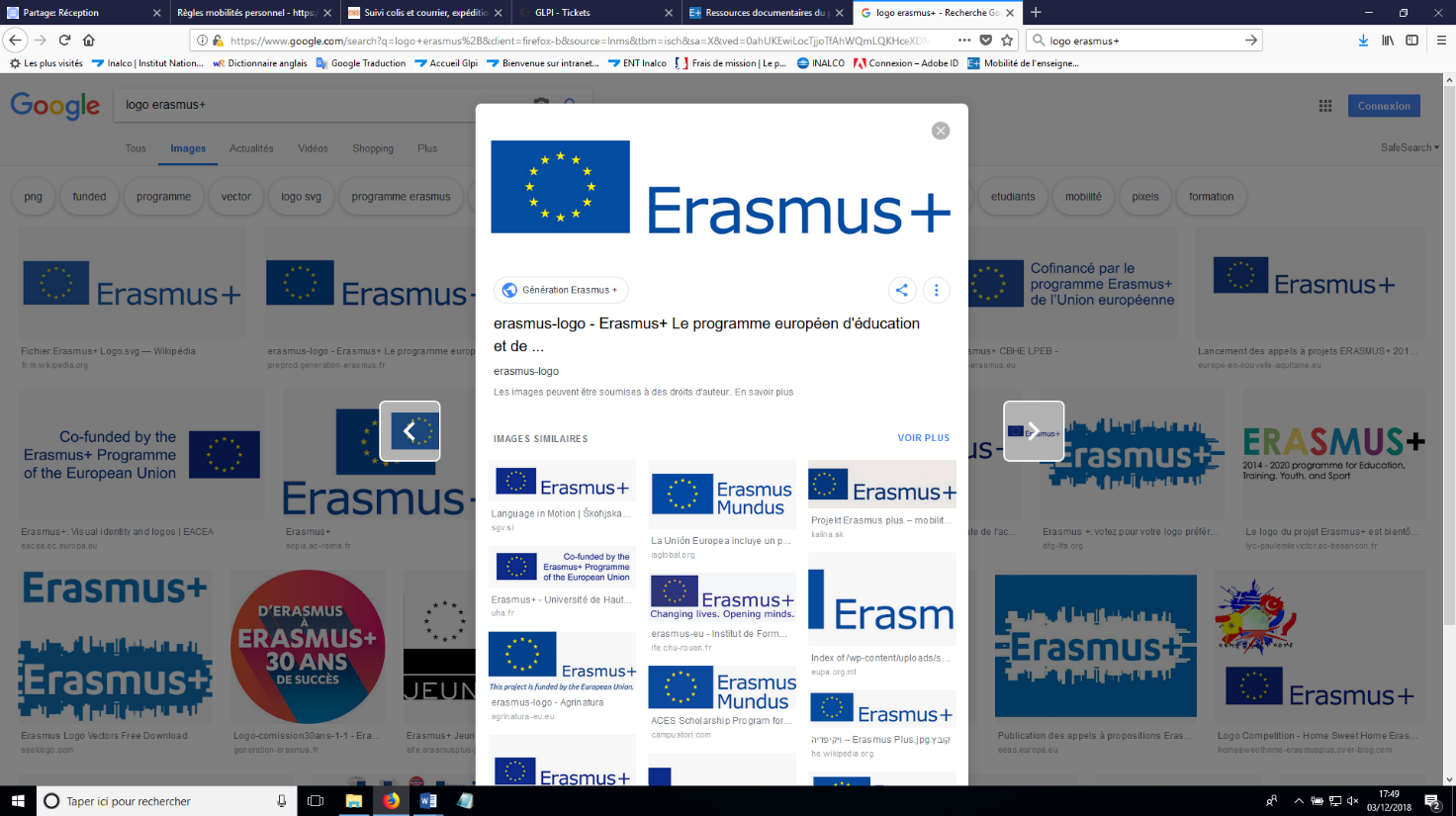 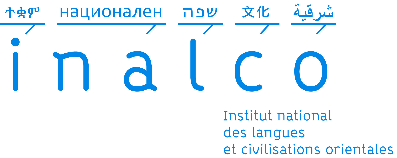 Validation de projet de mobilitéMobilité d’études Erasmus+-	Programme d’études envisagé pendant la mobilité – Choix de cours prévisionnels** Prendre connaissance de l’offre de cours proposée aux étudiants en échange, sur le site internet de l’université d’accueilCours envisagés - université d’accueilCrédits - ECTS Equivalent à l’InalcoCrédits -  ECTSL’étudiant(e) soussigné(e) certifie exacts les renseignements portés sur ce document : Signature :Date : Validation du Responsable Pédagogique (enseignant responsable du programme d’études à l’Inalco, qui s’engage à valider 30 crédits ECTS par semestre d’études effectué dans l’université partenaire)NOM et Prénom : Signature :Date : Validation du RRI * (Responsable des Relations Internationales de votre département) NOM et Prénom : Signature :Date : 